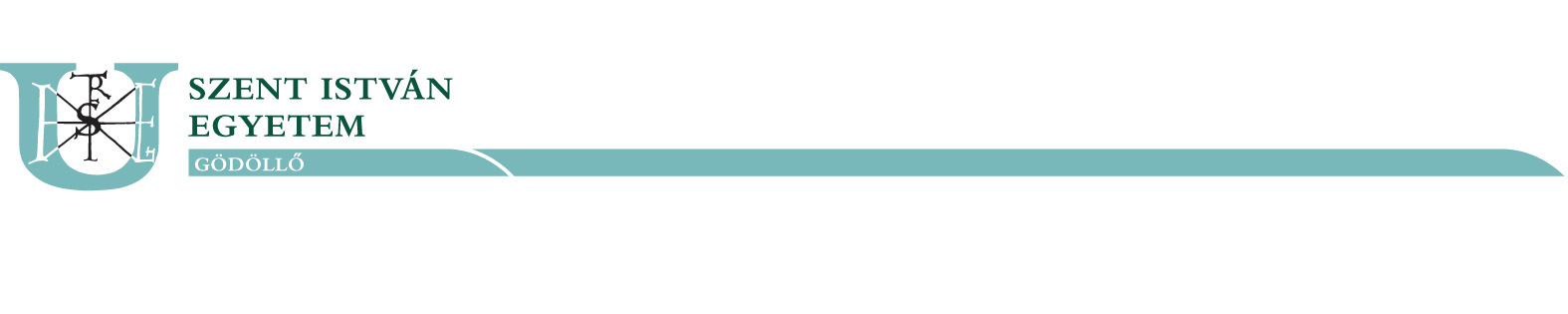 To take subject after deadline Administrator’s name:Administrator’s contact: Request ID:Dear Mrs./Mr. Vice Dean of Education!UndersignedName of student: Student ID: Training: Faculty: Programme: Year of entrance:Division: Place of training:I apply to you with the following request:I apply to you for permission to take the undermentioned subjects for ……………………….. term:Number of taken subjects for the term so far: Number of credits for the term so far: Justification: By submitting the request I acknowledge that I should bear the legal consequences of taking subjects after deadline.Attachment to be enclosed:- timetable of the studentDate: 	, 20	. 	 month 	 day__________________signature of studentPermitted / Not permittedDate: 	, 20	. 	 month 	 day………………………………………….										vice-deanCode of subjectName of subjectCredit valueType of course (exam course, full term), time of course